Math game 4Name of the activity: At the marketPurpuose of the activity:-assessing the knowledge of the spring season-assessing civilized behavioral habits at the market-evaluation of mathematical knowledge within the limits 1-3Tasks: -to sort the vegetables according to a given criterion-place the vegetables in the corresponding baskets-put as many vegetables in the basket as the figure shows-to solve the work sheet: Put 3 vegetables, flowers, butterflies in the basket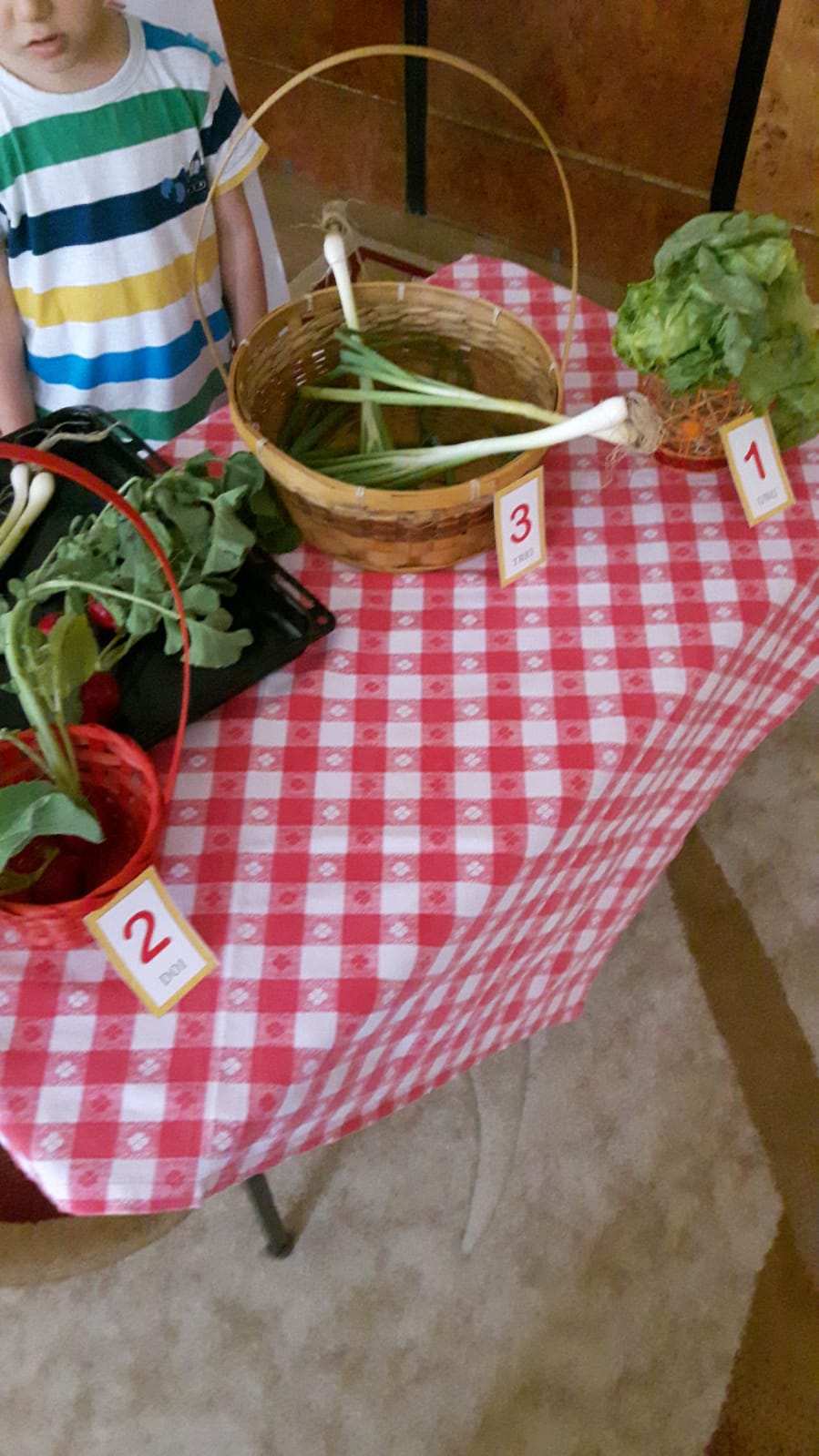 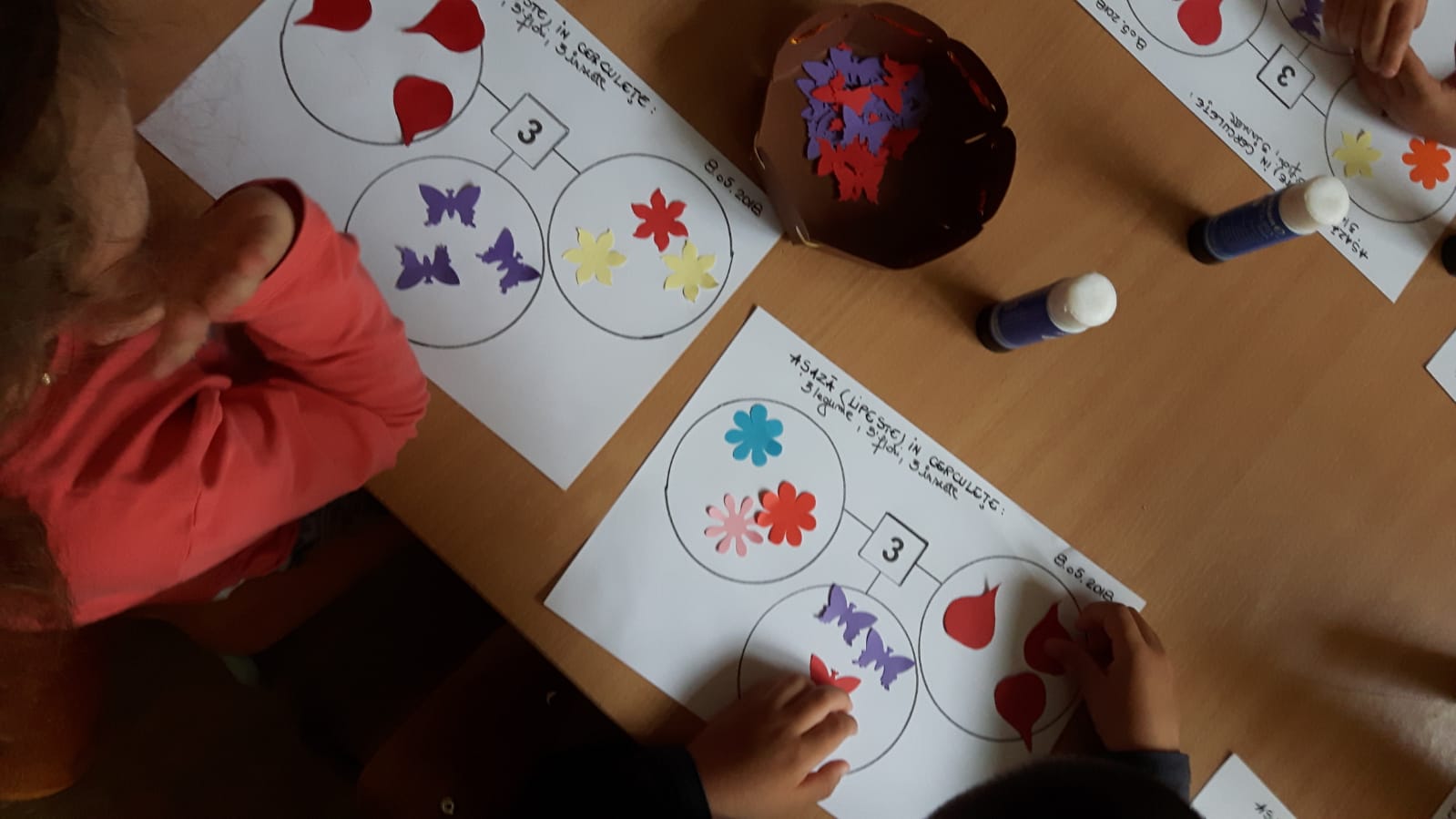 